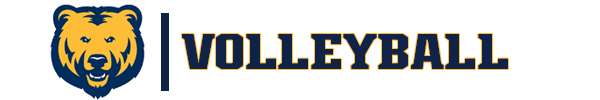 Tickets FAQWhat packages are available? Family 4-Pack (2 youth & 2 Adults)- $150      Season Ticket- $90                                    Season Ticket Senior or UNC Faculty- $80 Courtside Chair- $99                                              Additional youth tickets (Cub Club)- $25                                              Big Sky Tournament Pass (Nov 22-24)-$30What additional fess are there?There is an $8 fee for a single package; $12 fee for 2 or moreHow can I purchase and pay?You can call 970-351-4849 (Office Hours 10 am-5 pm M-F) or buy online at www.unco.edu/ticketsHow will I receive my tickets?You can choose to have your tickets mailed to you, receive them digitally via email to show on your phone or print at the entrance or you can pick them up at will call at the first match you attend.What additional fess are there?There is an $8 fee for a single package; $12 fee for 2 or moreHow can I purchase and pay?You can call 970-351-4849 (Office Hours 10 am-5 pm M-F) or buy online at www.unco.edu/ticketsHow will I receive my tickets?You can choose to have your tickets mailed to you, receive them digitally via email to show on your phone or print at the entrance or you can pick them up at will call at the first match you attend.What if I have additional kids who want to join our Family Pack?The best way to purchase additional youth tickets is through the Cub Club.  For $25 they will receive tickets to all UNC ticketed sporting events (Football, Wrestling, M/W Basketball & Volleyball) plus a t-shirt.  Choose “additional cub club membership” at the checkout.Is concessions available?Yes, Sodexo is our concessions provider and they offer hot dogs, popcorn, pretzels, nachos, candy and beverages.  Beer is also served.Where should I park?Parking is free!  The best lot for parking is on the west side of the Bank of Colorado Arena (Lot M) between the football stadium and arena.  The address is: 1600 23rd StMore questions about tickets?Feel free to reach out to Head Coach Lyndsey Oates at Lyndsey.Oates@unco.eduWhat if I have additional kids who want to join our Family Pack?The best way to purchase additional youth tickets is through the Cub Club.  For $25 they will receive tickets to all UNC ticketed sporting events (Football, Wrestling, M/W Basketball & Volleyball) plus a t-shirt.  Choose “additional cub club membership” at the checkout.Is concessions available?Yes, Sodexo is our concessions provider and they offer hot dogs, popcorn, pretzels, nachos, candy and beverages.  Beer is also served.Where should I park?Parking is free!  The best lot for parking is on the west side of the Bank of Colorado Arena (Lot M) between the football stadium and arena.  The address is: 1600 23rd StMore questions about tickets?Feel free to reach out to Head Coach Lyndsey Oates at Lyndsey.Oates@unco.edu